中央社吉隆坡13日綜合外電報導）中國大陸衛星照片拍到疑似馬來西亞航空公司（Malaysia Airlines）失蹤班機的殘骸漂浮海上，但路透社現場記者表示，越南今天派出2架飛機搜索照片地點，沒發現任何殘骸。路透社記者搭乘的安托諾夫26式運輸機（Antonov26）在南海繞了3小時，仍一無所獲，沒有找到任何物體。根據美聯社，馬來西亞民航局總監也說，沒有在大陸衛星拍到疑似飛機殘骸的地點，找到馬航班機的蹤影。民航局總監阿茲哈魯丁（Datuk Azharuddin AbdulRahman）在吉隆坡告訴記者：「什麼也沒有。我們的人去了那裡，什麼也沒有。」越南官員先前說，過去幾天已「徹底搜索」那片區域。（譯者：中央社樂羽嘉）1030313■ 新聞專輯／馬航失聯 謎團未解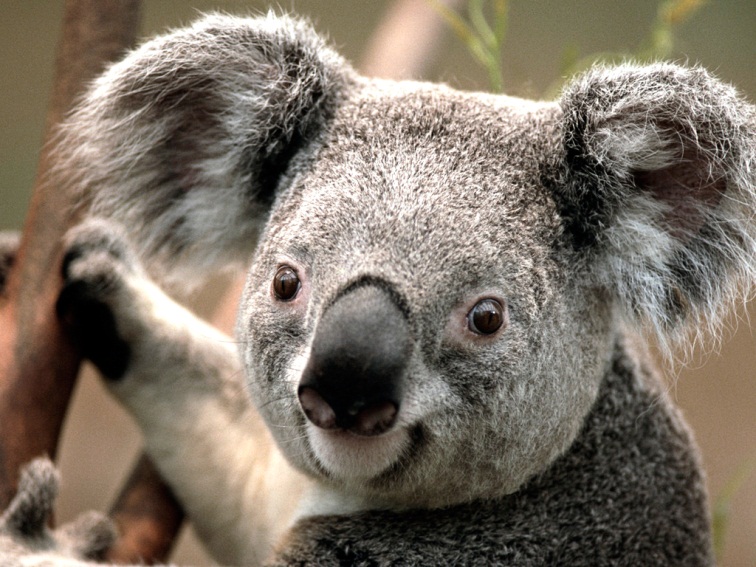 